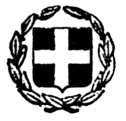 EΛΛΗΝIKH ΔHMOKPATIA YΠOYPΓEIO YΓEIAΣ & KOINΩNIKHΣ AΛΛHΛEΓΓYHΣ                 ΠANEΛΛHNIOΣ ΣYΛΛOΓOΣ    ΦYΣIKOΘEPAΠEYTΩN Έδεσσα  31-1-2017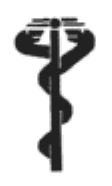 ΠΕΡΙΦΕΡΕΙΑΚΟ ΤΜΗΜΑ ΠΕΛΛΑΣ                                                     Αρ.Πρωτ 1/2017Tαχ. Δ/νση	:Κ. Ακρίτα 6-Έδεσσα	ΠPOΣ:     Μέλη του ΠΤ Πέλλας                                                                      Tαχ. Κώδικας  :58200                                                              Πληροφορίες:    Δ.Μπέλιος                                                            .Tηλέφωνο	:2381025987-2382024570                                                                FAX	               :2382081404   E-mail     	:ptpellas@psf.org.gr         Website      :www.psf.org.gr/pt-pellasΘΕΜΑ: «Ετήσια Τακτική Γενική Συνέλευση »       Σύμφωνα με την Υ.Α. Υ7γ/ΓΠ/οικ. 107363/2010 «Κανονισμός Λειτουργίας των Περιφερειακών Τμημάτων του Π.Σ.Φ.» η ΔΕ του Π.Τ Πέλλας καλεί τα μέλη του στην Ετήσια Γενική Συνέλευση  που θα γίνει στην Έδεσσα  την   Τετάρτη 1-2-  2017  και ώρα 17.00 στο καφέ  «ΨΗΛΟΣ ΒΡΑΧΟΣ». Σε  περίπτωση μη απαρτίας η Συνέλευση θα πραγματοποιηθεί το Σάββατο 4-5-2017  στον ίδιο χώρο και την ίδια ώρα .       Σε περίπτωση πάλι μη απαρτίας, η Συνέλευση θα πραγματοποιηθεί οριστικά την Κυριακή 5-2- 2017 και ώρα 11.00 πμ στον ίδιο χώρο  (Ψηλός Βράχος ) ανεξάρτητα από την προσέλευση.      Θέματα της Συνέλευσης:1.Διοικητικός και οικονομικός απολογισμός 2016.2.Τελευταίες εξελίξεις σχετικά με τον κλάδο μας .Μετά το πέρας της Συνέλευσης θα γίνει κοπή της πίττας .Παρακαλούνται τα μέλη του ΠΤ να τακτοποιήσουν τις οικονομικές τους εκκρεμότητας απέναντι στον σύλλογο (ετήσιες συνδρομές)   ..                                            ΓΙΑ ΤΗΝ Δ.Ε   Π.Τ  ΠΕΛΛΑΣ                Ο ΠΡΟΕΔΡΟΣ                                                        Η  Γ. ΓΡΑΜΜΑΤΕΑΣ        ΜΠΕΛΙΟΣ       ΔΗΜΗΤΡΙΟΣ                          ΒΙΤΑΛΑΚΗ– ΛΑΜΠΡΟΠΟΥΛΟΥ ΜΑΛΑΜΑΤΕΝΙΑ     ΚΟΙΝΟΠΟΙΗΣΗ: 